LES PASSEJAÏRES DE VARILHES                    				  	 FICHE ITINÉRAIRE SÉROU n° 12"Cette fiche participe à la constitution d'une mémoire des itinéraires proposés par les animateurs du club. Eux seuls y ont accès. Ils s'engagent à ne pas la diffuser en dehors du club."Date de la dernière mise à jour : 13 février 2019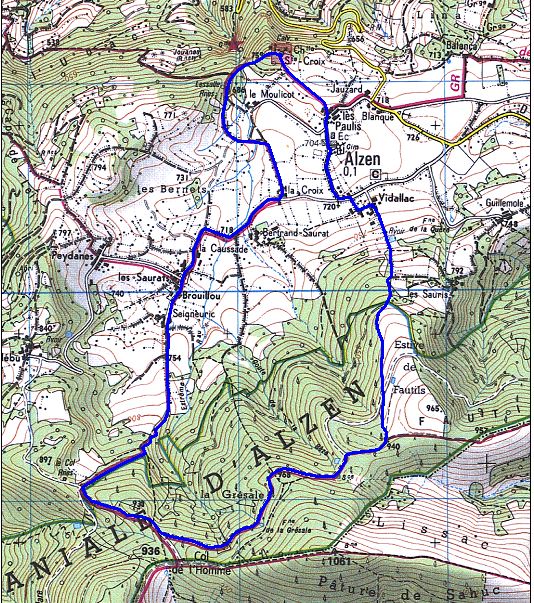 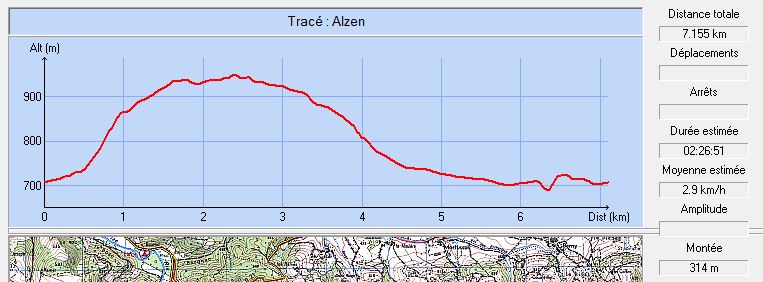 Commune de départ et dénomination de l’itinéraire : Alzen – Parking près de la mairie et de l’école - La boucle d'Alzen par la forêt et la chapelle Ste-CroixDate, animateur(trice), nombre de participants (éventuel) :15.06.2011 – P. De Meerleer             - 21.09.2011 – M. Souleils08.12.2012 – J. Cumenges                  - 26.11.2014 – C. Cumenges – 22 participants (Photos)04.11.2015 – P. Emlinger – 48 participants (Photos)15.10.2016 – M. Souleils – 33 participants (Photos)13.02.2019 – P. Emlinger – 36 participants (Photos)L’itinéraire est décrit sur les supports suivants : Office de tourisme du Pays Séronais – Topo-guide Balade n) 2 "Laelle d’Alzen" – Pages 4 et 5Les sentiers d’Émilie en Ariége – Vol 1 – Balade n° 20 "Alzen et sa forêt" – Pages 48 et 49Classification, temps de parcours, dénivelé positif, distance, durée :Marcheur - 3h00 –  –  – ½ journéeBalisage : Jaune jusqu’à la rencontre avec le sentier du Tour du Pays de  (sous le col de l’homme) ; Jaune et rouge du GRP jusqu’à la fin.Particularité(s) : En 2019, deux arbres en travers du chemin dans la montée vers l’estive de Fautils (Signalés via Suricate).Site ou point remarquable :La chapelle Ste-CroixLe point de vue depuis la chapelleLa perte du ruisseau Estrême entre les ruines de Lassalle et  s’ouvrant sur la cascadeL’écomusée d’Alzen Trace GPS : Oui Distance entre la gare de Varilhes et le lieu de départ :  (Par le Col du Portel) ;  par Foix et Serres sur Arget ;  par Foix et le col Del Bouich.Observation(s) : 